TitleRisk descriptionOpp/ threatCauseConsequenceDate RaisedOwnerGrossGrossCurrentCurrentResidualResidualControl descriptionTitleRisk descriptionOpp/ threatCauseConsequenceDate RaisedOwnerIPIPIPControl descriptionSatisfactionDissatisfaction with new concession eligibility.ThreatConcessionary users no longer eligible to the offer feel aggrieved by loss of entitlement.Stakeholder dissatisfaction, loss of income, reputation damage, loss of future opportunity.17/05/19Head of Service131313An impact data exercise indicated that a minority of concessionary users will be affected; increase promotion for signposting to free or low cost alternatives e.g. GO Active, Green Gyms, Cultural offer, other discounted leisure memberships, free swimming sessions for those under 17 years of age and living in the city and gym only membership offer at RHCC.Corporate prioritiesPriorities may change each year and may result in the concessionary offer no longer reflecting needs and demandsThreatChange in governance and political directionUnaligned goals17/05/19Head of Service222221Review the concessionary offer and priorities annually in partnership with the  leisure provider and the Leisure Partnership Board, and align where possible. Complete annual benchmarking.Financial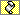 Financial cost of concessionsThreatUnprecedented increase in concession uptakeCosts incurred17/05/19Head of Service332221Concessions are built into the contract and absorbed by Fusion; any significant changes would need to be negotiatedReputationRisk to reputationThreatFailure to manage repercussions following any negative attentionDamage to OCC's reputation17/05/19Head of Service231212Staff and members will be briefed to explain the changes; any press attention will be dealt with via the Corporate Comms Team